Hôtel Dupanloup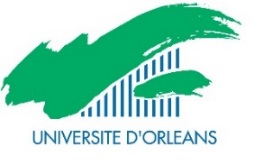 1 rue Dupanloup, 45000 Orléans02.38.21.14.70dupanloup@univ-orleans.frDirection Générale des ServicesLogistique et EvénementielDemande de Réservation de sallesNom, e-mail et téléphone du responsable de la demande : Nom du laboratoire et de l’équipe de recherche:Nom, prénom, fonction et coordonnées de la personne habilitée à signer la convention:Type d’évènement :  Conférence Séminaire Colloque Réunion Autre (préciser)Date(s) de l’évènement : Horaires de l’évènement (arrivée et départ du public entre 8h30 et 17h30) : Horaires de présence des organisateurs (entre 8h30 et 18h) :Intitulé et programme de l’évènement : Description de l’évènement :Nombre de participants attendus : Salles demandées : (cocher la ou les salles choisies)SALLES DU REZ-DE-CHAUSSÉE :Salon ovale (14 pax)Petit salon de réception Petit salon de réception Salle de cocktailSalon bleu (16 pax)Salle Max Jacob (24 pax)SALLES DU 1ER ÉTAGE :Petite salle (boudoir) Chambre de l’évêque (14 pax)Salle de réunion (16 pax)Salle de lecture (120 pax)Organisation d’un buffet, café ou cocktail ? (Pas de cuisine équipée, pas de four ni réfrigérateur). Oui (préciser horaires, nb de personnes….)                          NonNombre de connexions WIFI souhaitées ? (WIFI Eduspot et Eduroam disponibles) :Demande audiovisuel spécifique ? (captation vidéo, visioconférence, )Le préciser ci-dessous et formuler la demande directement auprès du CREAM à audiovisuel.dupanloup@univ-orleans.fr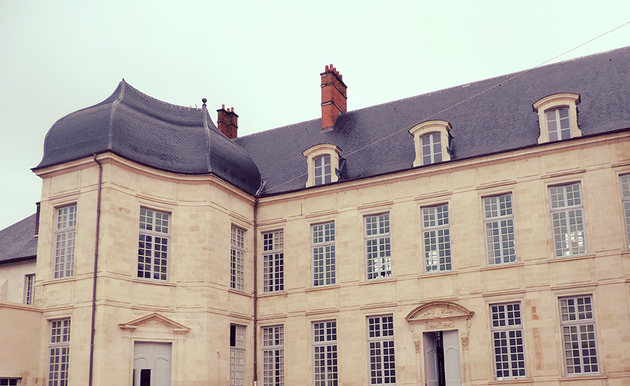 